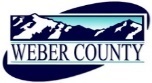 PUBLIC NOTICE is hereby given that the Board of Commissioners of Weber County, Utah will hold a regular commission meeting in the Commission Chambers of the Weber Center, 2380 Washington Boulevard, Ogden, Utah, commencing at 5:45 p.m. (PUBLIC HEARING WILL BEGIN AT 6:00 p.m.) on Monday, the 15th day of August 2016.                  The agenda for the meeting consists of the following:Welcome – Commissioner BellInvocation – Tim WenzPledge of Allegiance- Eric BarrettThought of the Day- Commissioner GibsonConsent ItemsRequest for approval of purchase orders in the amount of $383,029.59.Request for approval of warrants #407934 - #408170 in the amount of $2,652,787.78.Request for approval of minutes for the meetings and work sessions held on July 6 and 13 and August 9, 2016.Request for approval of Change Order #3 for Staker Parsons Contract on 12th Street Project.Request for approval of Change Order #5 for Staker Parson Contract on 3500 West Project.Request for approval of Change Order #5 for Wardell Brothers Contract on Skyline Project.Request for final subdivision approval of the Horizon Neighborhood at Powder Mountain PRUD, including a Subdivision Improvement Agreement with a financial guarantee.Request for approval of a Retirement Agreement by and between Weber County and Randall K. Reynolds.Request for approval of a new business license.Public hearing (BEGINS AT 6:00 p.m.)Request for a motion to adjourn the public meeting and convene a public hearing.Public hearing to receive comment on a proposed Weber County property tax increase of approximately 25% or $8,162,000 to fund employee compensation and capital projects.Presenter: Scott ParkePublic comment (please limit comments to three minutes). Request for a motion to adjourn public hearing and reconvene public meeting.Action on public hearing.Public CommentsAdjournCERTIFICATE OF POSTINGThe undersigned duly appointed Administrative Coordinator in the County Commission Office does hereby certify that the about Notice and Agenda were posted as required by law this 12th day of August 2016.							     ___________________________								Shelly HalacyIn compliance with the Americans with Disabilities Act, persons needing auxiliary services for these meetings should call the Weber County Commission Office at 801-399-8406 at least 24 hours prior to the meeting. This meeting is streamed live.